Об участии в первомайской акции в 2018 году под девизом: «За достойный труд, за справедливую социальную политику!» 1 Мая, в День международной солидарности трудящихся, профсоюзы во всем мире традиционно проводят коллективные акции, в ходе которых члены профсоюзов выдвигают свои требования по защите прав и интересов людей труда. В России проводятся миллионные шествия и демонстрации с призывами к уважению человека труда, требованиями достойной заработной платы, полной занятости населения, справедливой социальной  политики государства.          В День международной солидарности трудящихся профсоюзы  должны выразить свое отношение к происходящим в стране  социально-экономическим преобразованиям, политике органов власти, действиям работодателей и их объединений.Выполняя постановление Исполкома ФНПР  и поддерживая традиции профсоюзного движения Президиум РК Профсоюза  постановил:Принять участие в первомайской акции 2018 года под девизом «За достойный труд, за справедливую социальную политику!».

В ходе массовых акций рекомендуется использовать общие первомайские лозунги профсоюзов. 

     1. 1 Мая – день международной солидарности трудящихся!2. Рост зарплаты – развитие экономики!3. Страна живет, когда работают заводы! 4. Коллективный договор – на каждое предприятие!5. НЕТ – снижению доходов!6. Достойная зарплата – достойная пенсия!7. Работающий человек не должен быть бедным!     8. Работодатель! Выводи серую зарплату из тени!9. Инфляции  – адекватный рост зарплаты!10. Социальному государству – социальную политику!11. Сплоченные профсоюзы – сильное общество!12. Теневая занятость подрывает социальные гарантии!13. Профсоюзы – за прогрессивную шкалу обложения!14. Молодежи – работу! Пенсионерам – заботу!15. МРОТ – хорошо! Потребительский бюджет - лучше!На заседании Профсоюзного комитета были рассмотрены вопросы участия в первомайской акции профсоюзов. Было решено участвовать в акции в форме гулянья. Было проведено профсоюзное собрание с единой повесткой дня «За достойный труд, за справедливую социальную политику!».В рамках проведения первомайской  акции коллектив ДОУ активно использовал следующие формы работы:Были проведены:           - конкурс рисунков на асфальте «Цвети земля»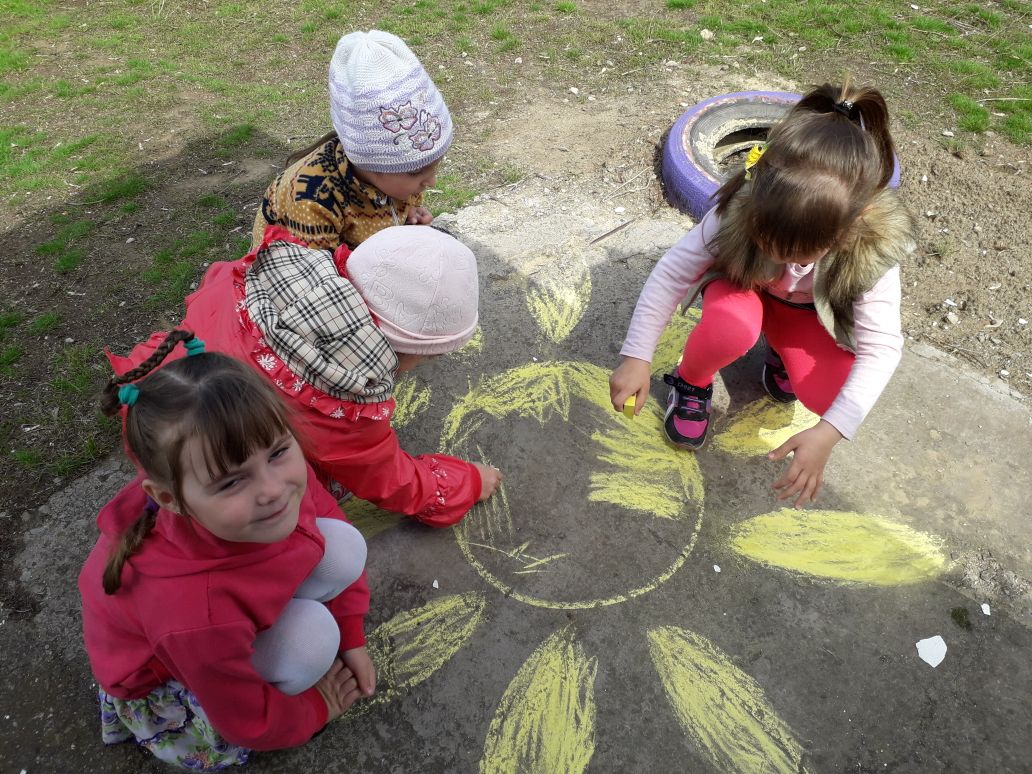 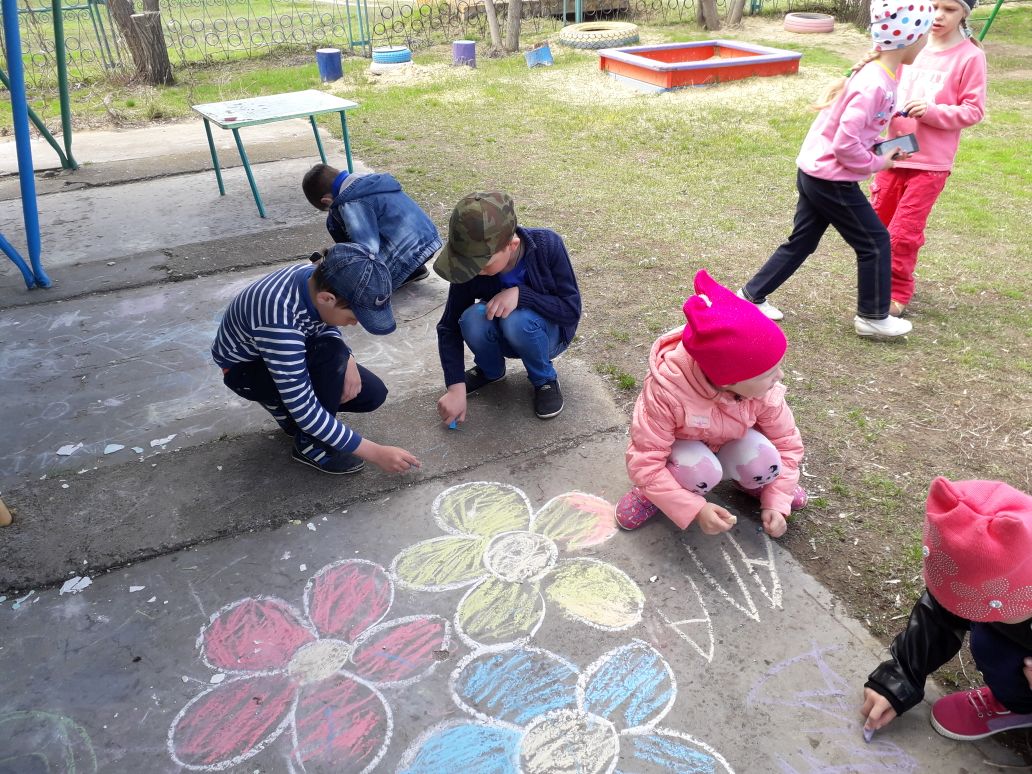 - конкурс рисунков «Праздник Весны и труда»; 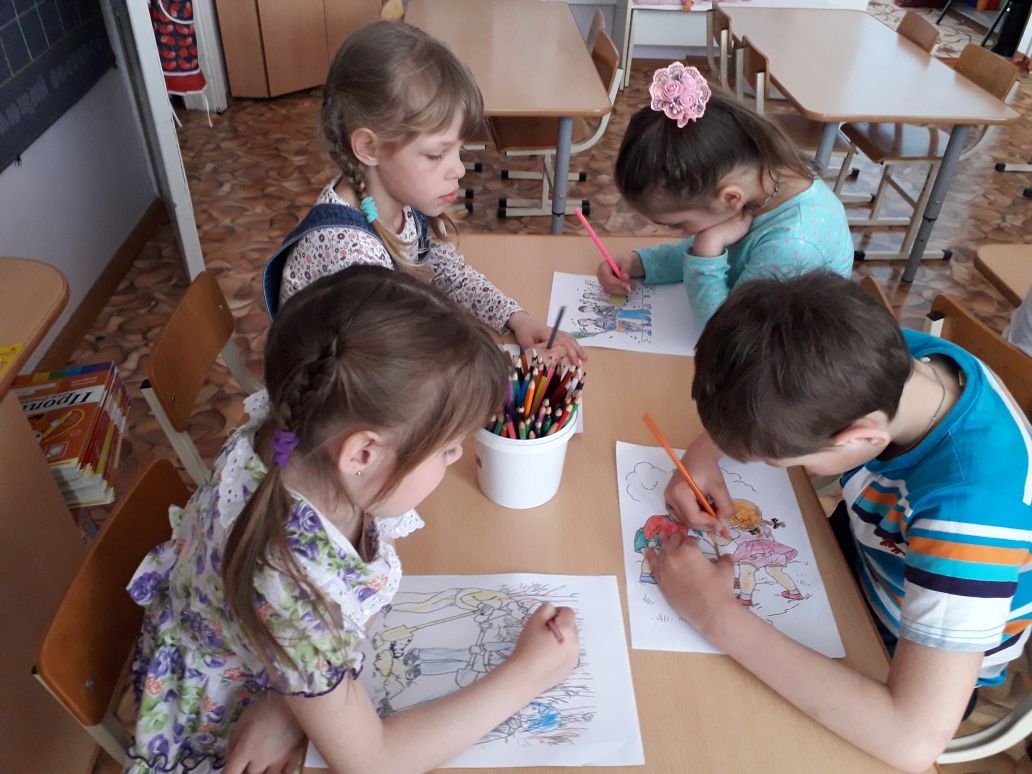             -гулянья;           - субботник «Наш милый двор!»;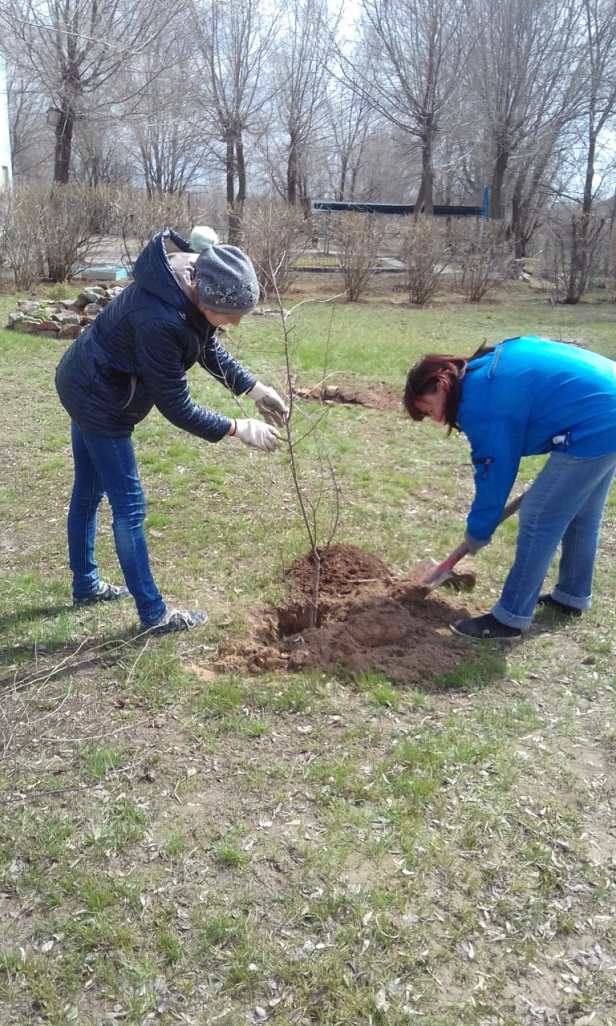 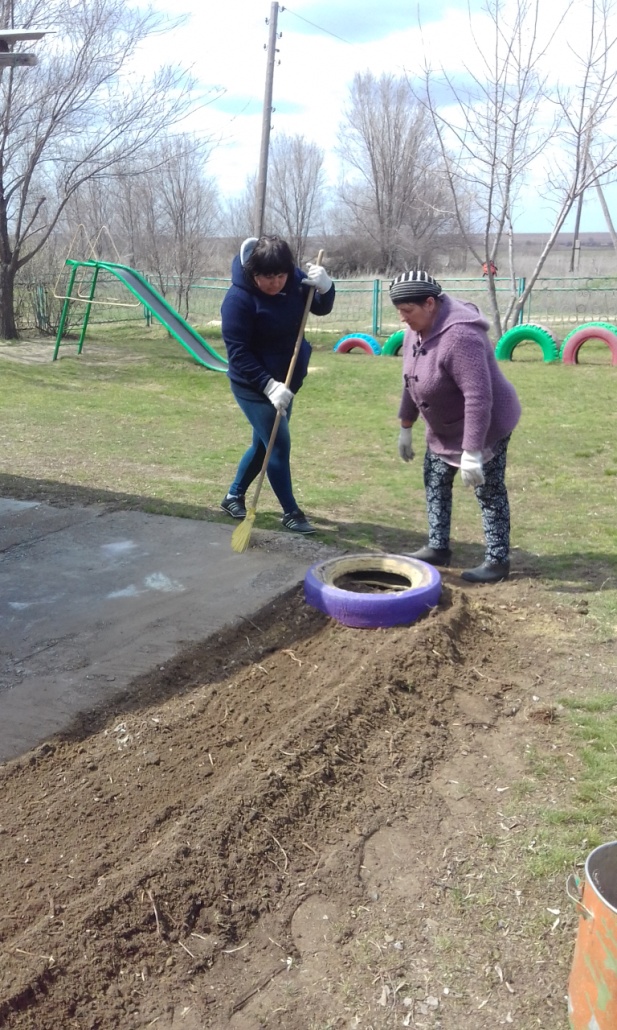 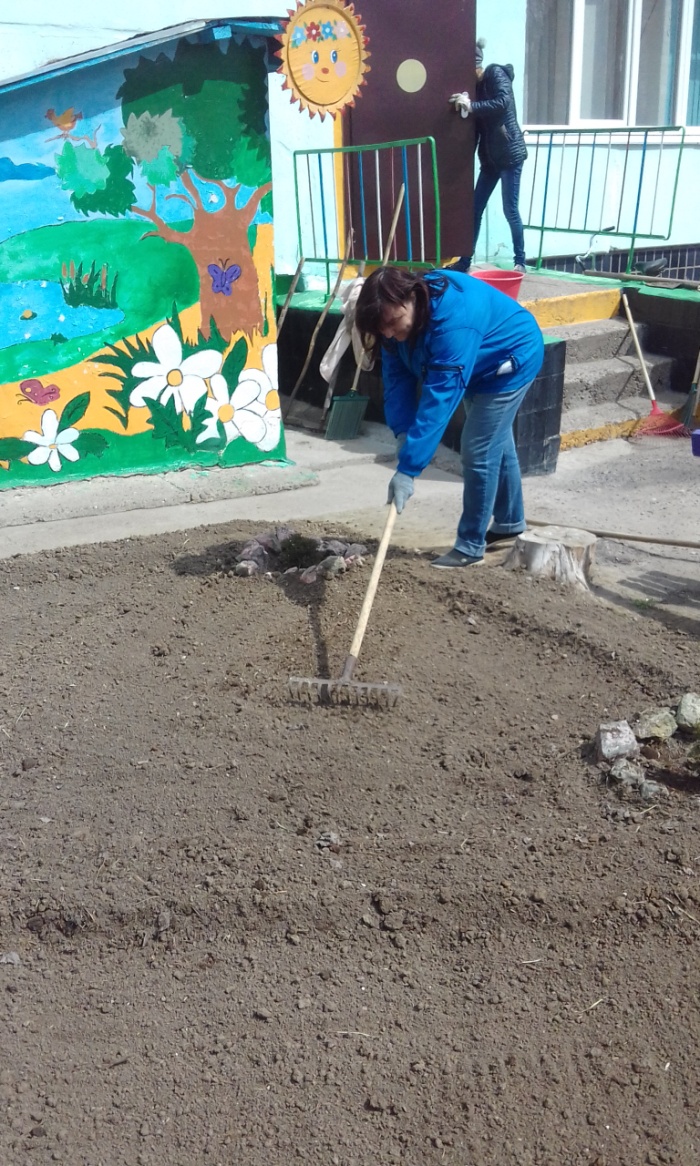            - трудовой десант «Чистая детская площадка - детям!»; 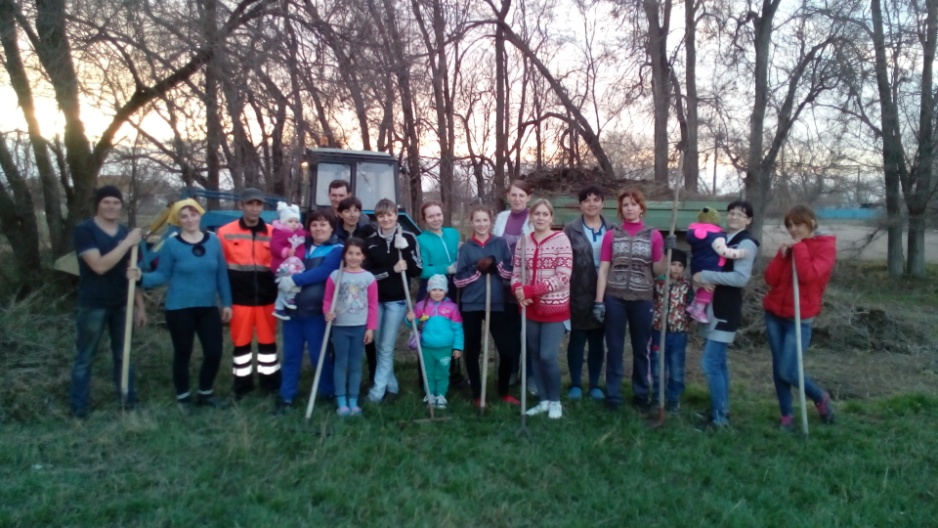 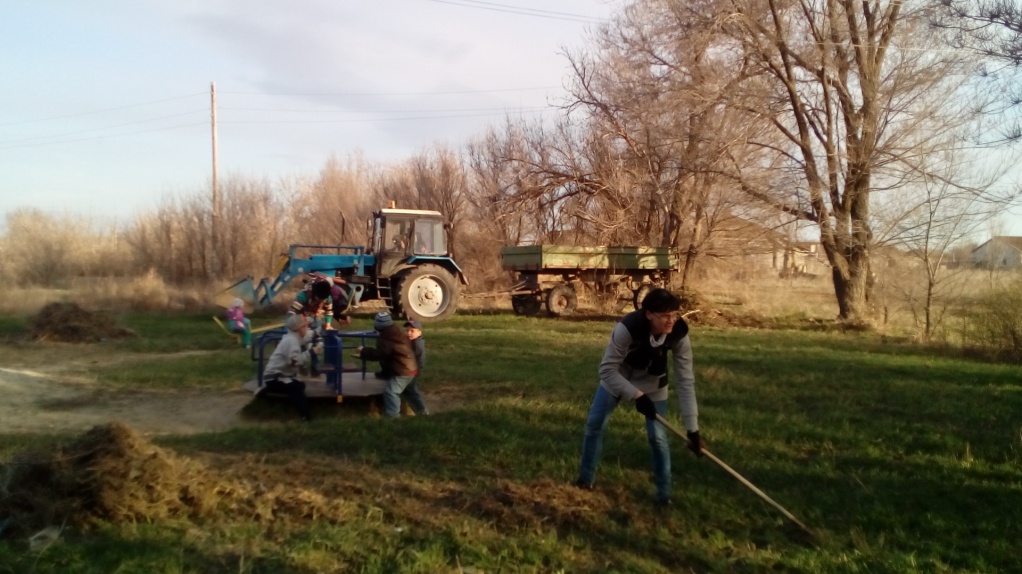 - спортивные эстафеты  среди работников ОУ «Спорт, Молодость, Здоровье!».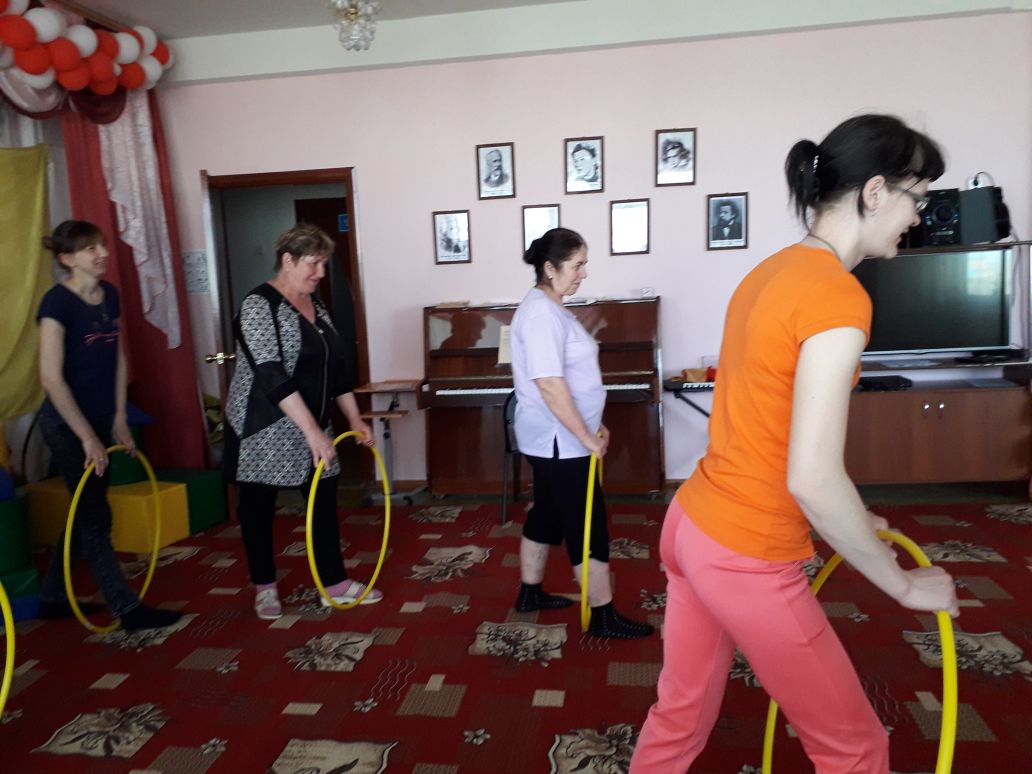 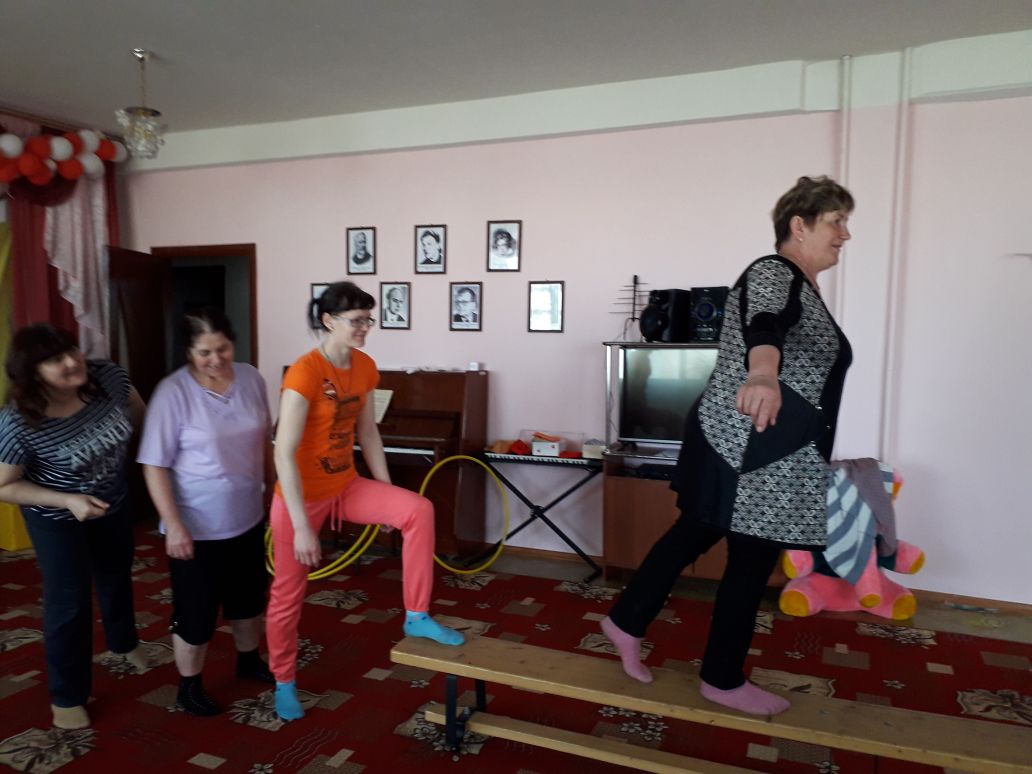 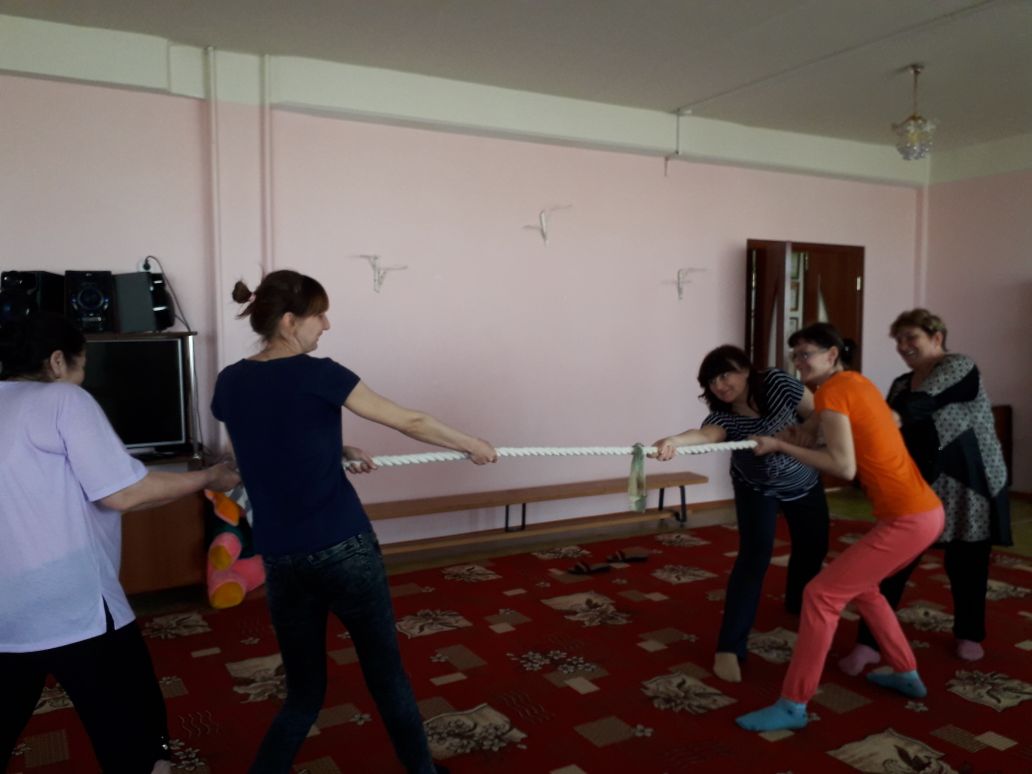 